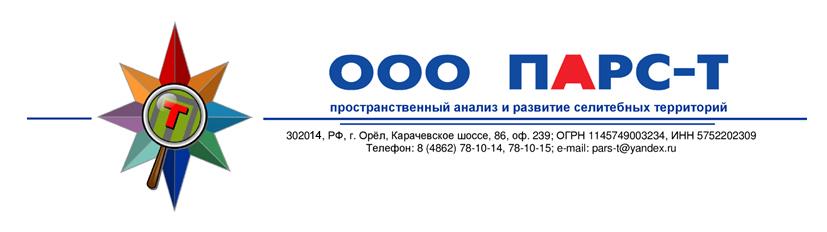 СЕЛЬСКОЕ ПОСЕЛЕНИЕ «СЕЛО НЕДЕЛЬНОЕ»МАЛОЯРОСЛАВЕЦКого районаПРОЕКТ ВНЕСЕНИЯ ИЗМЕНЕНИЙ 
В ГЕНЕРАЛЬНЫЙ ПЛАНПОЛОЖЕНИЕ О ТЕРРИТОРИАЛЬНОМ ПЛАНИРОВАНИИЭкз. №_______2020СЕЛЬСКОЕ ПОСЕЛЕНИЕ «СЕЛО НЕДЕЛЬНОЕ»МАЛОЯРОСЛАВЕЦКого районаПРОЕКТ ВНЕСЕНИЯ ИЗМЕНЕНИЙ 
В ГЕНЕРАЛЬНЫЙ ПЛАНПОЛОЖЕНИЕ О ТЕРРИТОРИАЛЬНОМ ПЛАНИРОВАНИИГенеральный директор ООО «ПАРС-Т»	М. В. ЗюзинРуководитель проекта 	А. К. КалсыновЭкз. №_______2020Состав авторского коллективаСостав проектаСодержание пояснительной записки ОБЩИЕ ПОЛОЖЕНИЯПроект внесения изменений в Генеральный план муниципального образования Сельское поселение «Село Недельное» Малоярославецкого района Калужской области (МО СП «Село Недельное», далее – сельское поселение) разработан ООО «ПАРС-Т» на основании постановления Малоярославецкой районной администрации  от 26.06.2020 № 613 «О разработке проектов Генеральных планов сельских  поселений Малоярославецкого района Калужской области» Малоярославецкого муниципального района Калужской области», в соответствии с Градостроительным кодексом Российской Федерации, Земельным кодексом Российской Федерации и другими действующими нормативными и правовыми актами по заказу администрации сельского поселения «Село Недельное».Территориальное планирование сельского поселения «Село Недельное» осуществляется посредством разработки и утверждения его генерального плана.Генеральный план сельского поселения «Село Недельное» подлежит согласованию и утверждению в порядке, установленном статьями 24 и 25 Градостроительного кодекса РФ.Основанием для проектирования послужили следующие документы:–	муниципальный контракт № 01373000175200001480001 от 16.08.2020 г. на оказание услуг по подготовке проекта «Подготовка проекта внесения изменений и дополнений в генеральный план сельского поселения «Село Недельное» Малоярославецкого муниципального района Калужской области»;–	техническое задание на оказание услуг по подготовке проекта «Внесение изменений в генеральный план муниципального образования Сельское поселение «Село Недельное» Малоярославецкого района Калужской области».При разработке проекта учитывались основные положения ранее разработанной градостроительной и другой документации:–	генеральный план сельского поселения «Село Недельное» Малоярославецкого района Калужской области, выполненный ПРОИЗВОДСТВЕННЫЙ КООПЕРАТИВ «ГЕО» 2013 г., утвержденный решением сельской Думы сельского поселения «Село Недельное» Малоярославецкого района Калужской области 23 августа 2013 года № 16 «Об утверждении генерального плана муниципального образования Сельское поселения «Село Недельное»»;Разработка проекта велась в соответствии с требованиями федеральных законодательных актов в действующих редакциях, в том числе:–   Градостроительный кодекс РФ (ГрК РФ) от 29 декабря 2004 г. N 190-ФЗ;–	Земельный кодекс Российской Федерации от 25.10.2001 № 136 ФЗ;–	Лесной кодекс Российской Федерации от 4 декабря 2006 года № 200 ФЗ;–	Водный кодекс Российской Федерации от 03.06.2006 № 74 ФЗ;–	Федеральный закон «Об общих принципах организации местного самоуправления в Российской Федерации» от 06 октября 2003 года № 131 ФЗ;–	Федеральный закон «Об автомобильных дорогах и дорожной деятельности в Российской Федерации и о внесении изменений в отдельные законодательные акты Российской Федерации» от 08 октября 2007 года № 257 ФЗ;–	Федеральный закон Российской Федерации «О безопасности дорожного движения» 10 декабря 1995 года № 196 ФЗ;–	Федеральный закон «Об охране окружающей среды» от 10.01.2002 № 7 ФЗ;–	Федеральный закон Российской Федерации «О защите населения и территорий 
от чрезвычайных ситуаций природного и техногенного характера» от 21 декабря 1994 года № 68 ФЗ;–	Федеральный закон Российской Федерации «О санитарно-эпидемиологическом благополучии населения» от 30.03.1999 года № 52 ФЗ;–	Федеральный закон Российской Федерации «О социальной защите инвалидов 
в Российской Федерации» от 24.11.1995 года № 181 ФЗ;–	Федеральный закон «Об объектах культурного наследия (памятниках истории 
и культуры) народов Российской Федерации» от 25 июня 2002 года №73-ФЗ;–	Федеральный закон Российской Федерации «Технический регламент 
о безопасности зданий и сооружений» от 30.12. 2009 № 384 ФЗ;–	Федеральный закон «Технический регламент о требованиях пожарной безопасности» от 22.07. 2008 № 123 ФЗ;–	Федеральный закон «О гражданской обороне» от 12 февраля 1998 года № 28 ФЗ;–	Федеральный закон Российской Федерации «О переводе земель или земельных участков из одной категории в другую» от 21 декабря 2004 года № 172 ФЗ;–	приказ Минрегиона России «Об утверждении Методических рекомендаций 
по разработке генеральных планов поселений и городских округов» от 26 мая 2011 года №244;–	Приказ Минэкономразвития России от 21.07.2016 № 460 (ред. от 24.11.2020) "Об утверждении порядка согласования проектов документов территориального планирования муниципальных образований, состава и порядка работы согласительной комиссии при согласовании проектов документов территориального планирования" (Зарегистрировано в Минюсте России 10.10.2016 № 43977);–	приказ Минэкономразвития России «Об утверждении Требований к описанию и отображению в документах территориального планирования объектов федерального значения, объектов регионального значения, объектов местного значения и о признании утратившим силу приказа Минэкономразвития России от 7 декабря 2016 г. N 793» от 9 января 2018 года № 10.Подготовка проекта велась с учетом следующих нормативных документов:–	СП 111.13330.2011 «Инструкция о порядке разработки, согласования, экспертизы и утверждения градостроительной документации»;–	СП 47.13330.2016. Свод правил. Инженерные изыскания для строительства. Основные положения. Актуализированная редакция СНиП 11-02-96" (утв. и введен в действие Приказом Минстроя России от 30.12.2016 N 1033/пр);–	СанПиН 2.2.1/2.1.1.1200–03 «Санитарно-защитные зоны и санитарная классификация предприятий, сооружений и иных объектов»;–	СП 31.13330.2012. Свод правил. Водоснабжение. Наружные сети и сооружения. Актуализированная редакция СНиП 2.04.02-84*" (утв. Приказом Минрегиона России от 29.12.2011 N 635/14) (ред. от 23.12.2019);–	СП 32.13330.2018. Свод правил. Канализация. Наружные сети и сооружения. СНиП 2.04.03-85" (утв. и введен в действие Приказом Минстроя России от 25.12.2018 N 860/пр) (ред. от 23.12.2019);–	СП 124.13330.2012. Свод правил. Тепловые сети. Актуализированная редакция СНиП 41-02-2003" (утв. Приказом Минрегиона России от 30.06.2012 N 280) (ред. от 20.11.2019);–	Приказ Минрегиона России от 30.06.2012 N 280 "Об утверждении свода правил СП 124.13330.2012 "СНиП 41-02-2003 "Тепловые сети";–	Приказ Минстроя России от 14.11.2016 N 798/пр (ред. от 10.02.2017) "Об утверждении СП 59.13330 "СНиП 35-01-2001 Доступность зданий и сооружений для маломобильных групп населения";–	СП 11.13.13130.2009 «Места дислокации подразделений пожарной охраны»;–	ГОСТ Р 22.0.07–95 «Источники техногенных чрезвычайных ситуаций. Классификация и номенклатура поражающих факторов и их параметров»;–	ГОСТ Р 22.0.05-2020. Национальный стандарт Российской Федерации. Безопасность в чрезвычайных ситуациях. Техногенные чрезвычайные ситуации. Термины и определения" (утв. и введен в действие Приказом Росстандарта от 11.09.2020 N 644-ст);–	нормативы градостроительного проектирования Калужской области, утверждённые Приказом Управления архитектуры и градостроительства Калужской области от 17 июля 2015 года № 59.–	нормативные правовые акты органов местного самоуправления.Проект внесения изменений подготовлен на всю территорию муниципального образования в границах, установленных Законом Калужской области от 28 декабря 2004 года № 7-ОЗ «Об установлении границ муниципальных образований, расположенных на территории административно-территориальных единиц «Бабынинский район», «Боровский район», «Дзержинский район», «Жиздринский район», «Жуковский район», «Износковский район», «Козельский район», «Малоярославецкий район», «Мосальский район», «Ферзиковский район», «Хвастовичский район», «Город Калуга», «Город Обнинск», и наделении их статусом городского поселения, сельского поселения, городского округа, муниципального района» (с изменениями на 31 декабря 2019 года).Генеральный план в современных условиях является регулятивным документом территориального планирования муниципального уровня. Генеральный план сельского поселения – градостроительный документ, обеспечивающий социально-экономическую модель развития сельского поселения в целом и населенных пунктов: с. Недельное, дер. Алешково, дер. Башмаковка, дер. Вознесенье, дер. Григорьевское, дер. Дедцево, дер. Дорохино, дер. Дурноклин, дер. Жилинка, дер. Казариново, дер. Киево, дер. Кудиново, дер. Мамоново, дер. Михалево, дер. Никольское, с. Поречье, дер. Селивакино, дер. Семендяево, дер. Семкино, дер. Чухловка, дер. Шатеево, дер. Якимовка, дер. Куликово, дер. Паново, дер. Сугорово. Долгосрочные перспективы планировочной организации селитебных территорий, производственных зон, а также зон отдыха.Настоящий проект генерального плана учитывает требования действующего законодательства, новых экономических условий и является документом, обеспечивающим устойчивое развитие территорий населенных пунктов сельского поселения на основе территориального планирования и градостроительного зонирования. Выявляет территориальные ресурсы для развития сельского поселения.Генеральный план является градостроительным документом, обосновывающим перспективы развития территорий, в том числе установление функциональных зон, зон планируемого размещения объектов капитального строительства для государственных и муниципальных нужд, зон с особыми условиями использования территорий, устанавливает правовой режим использования функциональных зон и земельных участков, определяет инвестиционно привлекательные территории с целью привлечения инвестиционных потоков в экономику муниципального образования.Предложения генерального плана являются основой для комплексного решения вопросов территориального, инфраструктурного, социально-экономического развития населенных пунктов и сельского поселения в целом.Основные цели подготовки настоящего проекта внесения изменений 
в генеральный план муниципального образования Сельское поселение «Село Недельное» Малоярославецкого района Калужской области:1.	Внесение изменений в части:приведение содержания проекта ГП в соответствии со ст. 23 Градостроительного кодекса РФ (действующая редакция);приведение проекта ГП в соответствие со схемой территориального планирования муниципального образования Малоярославецкий район (с учетом вносимых изменений) в части отображения объектов местного значения муниципального района;приведение проекта ГП в соответствие со Схемой территориального планирования Калужской области (с учетом внесенных в нее изменений) в части отображения объектов регионального значения;приведение проекта ГП в соответствие с Федеральным законом от 25.06.2002 г. № 73-ФЗ (ред. от 09.03.2016) «Об объектах культурного наследия (памятниках истории и культуры) народов Российской Федерации»;отображение I, II, III поясов зон санитарной охраны источников питьевого водоснабжения согласно утвержденным проектам.приведение проекта генплана в соответствии с Приказом Министерства экономического развития Российской Федерации от 9 января 2018 г. № 10 «Об утверждении Требований к описанию и отображению в документах территориального планирования объектов федерального значения, объектов регионального значения, объектов местного значения».2.	Внесение изменений в карты планируемого размещения объектов местного значения городского поселения в связи с прекращением функционирования ряда предприятий и организаций, а также планируемым размещением новых объектов капитального строительства;3.	Внесение изменений в функциональное зонирование, учитывающие современное фактическое использование территорий, а также планируемое размещение объектов капитального строительства.Требования к составу материалов генерального плана, разработанного 
в соответствии с новым Градостроительным кодексом Российской Федерации № 190-ФЗ 
от 29 декабря 2004 года, существенно отличаются от состава материалов генеральных планов, разработанных в соответствии с требованиями предшествующего Градостроительного кодекса РФ. Тем более велики отличия от состава материалов генеральных планов советского времени, которые разработаны по методикам и нормам, действующим в то время.За основу планировочной организации функциональных зон территории сельского поселения «Село Недельное» Малоярославецкого района Калужской области приняты положения утвержденного генерального плана поселения.По результатам проектирования полностью изменена графическая часть генерального плана.Все остальные положения утвержденного генерального плана остаются в силе.Для обоснования принятых решений в составе проекта выполнен анализ существующего положения всех функциональных систем в виде анкетирования крупных производственных предприятий, объектов социальной инфраструктуры, жилищного фонда, предприятий культурно-бытового обслуживания. Анализ показал наличие процесса реструктуризации в промышленности и обслуживании, развитии предпринимательства, малого бизнеса, особенно в сельском хозяйстве. Выявлены территориальные ресурсы для развития населенных пунктов.Основные положения территориального планирования решаются с учетом анализа существующего использования территории населенных пунктов, границ территорий объектов культурного наследия, границ с особыми условиями использования территории, границ территорий, подверженных риску возникновения чрезвычайных ситуаций природного и техногенного характера.Реализация Генерального плана предусматривается в два этапа:–	первая очередь – 2025 год;–	расчетный срок – 2040 год.В результате принятые проектные решения не противоречат действующему законодательству, соответствуют требованиям экологических, санитарно-гигиенических, противопожарных и других норм, действующих на территории Российской Федерации, и обеспечивают безопасное для жизни и здоровья проживание людей.СВЕДЕНИЯ О ВИДАХ, НАЗНАЧЕНИИ И НАИМЕНОВАНИЯХ ПЛАНИРУЕМЫХ ДЛЯ РАЗМЕЩЕНИЯ ОБЪЕКТОВ МЕСТНОГО ЗНАЧЕНИЯ, ИХ ОСНОВНЫЕ ХАРАКТЕРИСТИКИ, А ТАКЖЕ ХАРАКТЕРИСТИКИ ЗОН 
С ОСОБЫМИ УСЛОВИЯМИ ИСПОЛЬЗОВАНИЯ ТЕРРИТОРИЙ В СЛУЧАЕ, ЕСЛИ УСТАНОВЛЕНИЕ ТАКИХ ЗОН ТРЕБУЕТСЯ В СВЯЗИ С РАЗМЕЩЕНИЕМ ДАНЫХ ОБЪЕКТОВРазмещение объектов местного значения и размещение в функциональных зонах объектов местного значения не планируется в сельском  поселении «Село Недельное»ПАРАМЕТРЫ ФУНКЦИОНАЛЬНЫХ ЗОН, А ТАКЖЕ СВЕДЕНИЯ О ПЛАНИРУЕМЫХ ДЛЯ РАЗМЕЩЕНИЯ В НИХ ОБЪЕКТАХ ФЕДЕРАЛЬНОГО ЗНАЧЕНИЯ, ОБЪЕКТАХ РЕГИОНАЛЬНОГО ЗНАЧЕНИЯ, ОБЪЕКТАХ МЕСТНОГО ЗНАЧЕНИЯ, ЗА ИСКЛЮЧЕНИЕМ ЛИНЕЙНЫХ ОБЪЕКТОВРазработанное в составе Проекта внесения изменений в генеральный план Побединского сельского поселения функциональное зонирование учитывает природную, историко-культурную и градостроительную специфику территории, сложившиеся особенности использования земель населенного пункта, базируется на выводах комплексного градостроительного анализа.При установлении функциональных зон и их параметров учтены положения Градостроительного и Земельного кодексов Российской Федерации, требования специальных нормативов и правил, касающиеся зон с особыми условиями использования территорий.Проектные решения функционального зонирования Побединского сельского поселения предусматривают:–	преемственность сложившихся функциональных зон по назначению, если это не противоречит нормативным требованиям экологической безопасности, эффективного и рационального использования территорий;–	упорядочение границ функциональных зон в соответствии с текущим землепользованием;–	увеличение площади жилых и общественно-деловых зон в структуре территорий населенных пунктов;На территории устанавливаемых функциональных зон планируется размещение следующих объектов капитального строительства:Жилые зоныВ жилых зонах предусматривается размещение следующих объектов: –	индивидуальная жилая застройка;–	многоквартирная жилая застройка;–	дома блокированной застройки;–	детские сады;–	учреждения дополнительного образования детей;–	многофункциональный центр предоставления государственных и муниципальных услуг;–	объекты обслуживания населения и сопутствующая инфраструктура.В жилых зонах допускается размещение отдельно стоящих, встроенных или пристроенных объектов социального и коммунально-бытового назначения, объектов здравоохранения, объектов дошкольного, начального общего и среднего общего образования, стоянок автомобильного транспорта, гаражей, объектов, связанных с проживанием граждан и не оказывающих негативного воздействия на окружающую среду. В состав жилых зон могут включаться также территории, предназначенные для ведения садоводства и дачного хозяйства.Общественно-деловые зоныВ многофункциональной общественно-деловой зоне предусматривается размещение следующих объектов:–	административного назначения;–	социального и бытового обслуживания;–	многофункциональный обслуживающий, деловой и коммерческий центр;–	рынки и объекты розничной торговли;–	бизнес-центры;–	гостиницы;–	спортивные сооружения;–	многофункциональные культурно-развлекательные центры;–	детские сады;–	объекты образования;–	учреждения дополнительного образования детей;–	учреждения культуры;–	общественного питания;–	торговые комплексы, магазины;–	объекты отправления культа;–	иные объект делового, финансового назначения, и объекты, связанные с обеспечением жизнедеятельности граждан.В зоне специализированной общественной застройки предусматривается размещение следующих объектов:–	учреждения здравоохранения;–	школы;–	детские сады;–	учреждения дополнительного образования детей;–	среднего профессионального и высшего образования, административных, научно-исследовательских учреждений;–	спортивные объекты.Производственные зоныВ производственной зоне предусматривается размещение следующих объектов:–	промышленные предприятия, производства и переработки продукции с различными нормативами воздействия на окружающую среду;–	административные здания.Зоны транспортной и инженерной инфраструктурыВ зоне транспортной инфраструктуры предусматривается размещение следующих объектов:–	мосты;–	путепроводы;–	транспортные развязки;–	пешеходные мосты;–	автостанции;–	гаражи, гаражные кооперативы;–	АЗС, АГЗС;–	СТО.В зоне объектов инженерной инфраструктуры предусматривается размещение следующих объектов:–	электроподстанции;–	АТС;–	КНС, ГКНС;–	котельные–	ГРС, ГГРП, ГРП–	антенно-мачтовые сооружения объектов связи.Зоны сельскохозяйственного использования Производственная зона сельскохозяйственных предприятий предназначена для размещения объектов, используемых для производства, хранения и первичной переработки сельскохозяйственной продукции, развития объектов сельскохозяйственного назначения.Зона сельскохозяйственных угодий предназначена для размещения объектов, используемых для производства сельскохозяйственной продукции, для ведения сельского хозяйства, дачного хозяйства, садоводства, для научно-исследовательских и учебных целей.Зоны специального назначенияВ зоне кладбищ предусматривается размещение:–	кладбища;–	объекты отправления культа.В зоне складирования и захоронения отходов, предназначенной для размещения объектов хранения и переработки отходов производства и потребления, предусматривается размещение:–	объекты для размещения и переработки ТКО.Зоны рекреационного назначенияВ зоне озелененных территорий общего пользования (лесопарки, парки, сады, скверы, бульвары, городские леса) предусматривается размещение следующих объектов:–	парки, сады, скверы, бульвары;–	спортивные объекты;–	детские площадки;–	иные объекты рекреационного назначения, предназначенные для отдыха, туризма, занятий физической культурой и спортом.Зона озелененных территорий специального назначения предназначена для формирования, сохранения и развития зеленых насаждений санитарно-защитных, водоохранных, защитно-мелиоративных, противопожарных зон, кладбищ, насаждений вдоль автомобильных и железных дорог, и других зеленых насаждений на земельных участках, расположенных за пределами жилых, общественно-деловых и рекреационных зон.Таблица 3.1 Параметры функциональных зон населенных пунктов сельского поселенияСведения о планируемых для размещения в функциональных зонах объектах федерального значения, объектах регионального значения, объектах местного значения, за исключением линейных объектовРазмещение функциональных зонах объектах федерального значения, объектах регионального значения, объектах местного значения, за исключением линейных объектов на территории сельском  поселении «Село Недельное» не планируется.Перечень мероприятий по территориальному планированиюТаблица 3.2.1 Таблица площадей планируемого перевода ЗУ из земель сельскохозяйственного назначения в категорию земли промышленности и иного специального назначения Проектный баланс территории городского поселенияОриентировочный баланс земель территории муниципального образования Сельское поселения «Село Недельное» и входящих в его состав населенных пунктов на основе проектных предложений проекта генерального плана приводится в таблице 3.3.1.Таблица 3.3.1 –	Проектный баланс земель муниципального образования Сельское поселение «Село Недельное» Малоярославецкого района и населенных пунктов на его территорииАвторский коллектив ООО «ПАРС-Т»Авторский коллектив ООО «ПАРС-Т»Архитектурно-планировочныеразделыруководитель проекта, главный градостроитель проектаА. К. КалсыновГрадостроительная экономикаЕ.С. НикишинаМ.В. Зюзин Транспортная инфраструктураР.В. ГладкихИнженерная инфраструктураН.Р. МальцеваЯ.В. АрхиповМ.Р. ДумачевГИС-технологииМ.Р. ДумачевУчастники разработки генерального плана:Участники разработки генерального плана:Постановка градостроительных задач и реализация:Постановка градостроительных задач и реализация:№п/пНаименование разделаСоставЧасть 1Утверждаемая часть1.1Положение о территориальном планировании28 листов28 листовГрафические материалы2.1Карта планируемого размещения объектов местного значения сельского поселения1 лист1 лист2.2Карта границ населенных пунктов, входящих в состав сельского поселения1 лист1 лист2.3Карта функциональных зон сельского поселения1 лист1 листЧасть 2Материалы по обоснованию проекта 
внесения изменений в Генеральный план3.1Материалы по обоснованию (пояснительная записка)121 лист121 листГрафические материалы4.1Карта современного использования и планировочных ограничений территории сельского поселения1 лист1 лист4.2Карта зон с особыми условиями использования территории1 лист1 лист4.3Карта границ территорий, подверженных риску возникновения чрезвычайных ситуаций природного и техногенного характера1 лист1 листЧасть 3Электронная версия проектаТекстовые материалы в формате «*.doc» (документ Word 97-2003), графические материалы в формате «*.pdf», «*.shp», mif/mid, «*.dwg»1 CD1 CDПриложение 1Сведения о границах населенных пунктов, входящих в состав поселения141 листа141 листаНазвание зоныЗонирование территории н.п.,гаЗонирование территории н.п.,гаНазвание зоныСуществующее положениеРасчетный срокСуммарно по населенным пунктам сельского поселенияСуммарно по населенным пунктам сельского поселенияСуммарно по населенным пунктам сельского поселенияЖилая849,2849,2Общественно-деловая3,93,9Сельскохозяйственного использования4992.24992.2Производственная6.86.8Производственная зона сельхоз предприятий111.7125.1Инженерной инфраструктуры9.410.3Транспортной инфраструктуры36.236.2Рекреационная100.1100.1Общая площадь5999.56123.8д. Киевод. Киевод. КиевоЖилая18,818,8Общая площадь18,818,8д. Кудиновод. Кудиновод. КудиновоЖилая19,419,4Общая площадь19,419,4д. Мамоновод. Мамоновод. МамоновоЖилая34,434,4Общая площадь34,434,4д. Михалевод. Михалевод. МихалевоЖилая16,616,6Общая площадь16,616,6д. Никольскоед. Никольскоед. НикольскоеЖилая29,729,7Исторической застройки0,30,3Общая площадь3030д. Алешковод. Алешковод. АлешковоЖилая16,616,6Общая площадь16,616,6д. Башмаковкад. Башмаковкад. БашмаковкаЖилая11,911,9Общая площадь11,911,9д. Вознесеньед. Вознесеньед. ВознесеньеЖилая2,62,6Общая площадь2,62,6д. Григорьевскоед. Григорьевскоед. ГригорьевскоеЖилая8,98,9Общая площадь8,98,9д. Дедцевод. Дедцевод. ДедцевоЖилая11,711,7Общая площадь11,711,7Д. ДорохиноД. ДорохиноД. ДорохиноЖилая1414Общая площадь1414д. Дурноклинд. Дурноклинд. ДурноклинЖилая1212Общая площадь1212д. Жилинкад. Жилинкад. ЖилинкаЖилая3737Общая площадь3737д. Казариновод. Казариновод. КазариновоЖилая6565Исторической застройки0,20,2Общая площадь65,265,2д. Селивакинод. Селивакинод. СеливакиноЖилая14,814,8Общая площадь14,814,8д. Семендяевод. Семендяевод. СемендяевоЖилая31,131,1Общая площадь31,131,1д. Семкинод. Семкинод. СемкиноЖилая25,425,4Общая площадь25,425,4д. Чухловкад. Чухловкад. ЧухловкаЖилая8,88,8Общая площадь8,88,8д. Шатеевод. Шатеевод. ШатеевоЖилая20,920,9Общая площадь20,920,9д. Якимовкад. Якимовкад. ЯкимовкаЖилая19,619,6Исторической застройки0,30,3Общая площадь19,919,9д. Куликовод. Куликовод. КуликовоЖилая3,13,1Общая площадь3,13,1д. Пановод. Пановод. ПановоЖилая5,45,4Общая площадь5,45,4д. Сугоровод. Сугоровод. СугоровоЖилая1,81,8Общая площадь1,81,8с. Поречьес. Поречьес. ПоречьеЖилая187,8187,8Транспортной инфраструктуры4,64,6Производственная3,83,8Зона кладбищ1,71,7Исторической застройки0,90,9Общая площадь198,8198,8с. Недельноес. Недельноес. НедельноеЗона индивидуальной жилой застройки233,13233,13Зона застройки малоэтажными жилыми домами3,183,18Общественно-деловая зона3,93,9Транспортной инфраструктуры4,34,3Производственная2,22,2Зона кладбищ4,84,8Рекреационного назначения10,610,6Общая площадь261,11261,11Кадастровый номерПлощадь земель, гаИспользованиеСобственник земельного участкаЭтапы реализации, годы40:13:130501:570,9в земли промышленности и иного специального назначения,вид разрешенного использования – специальная деятельностьдля приведения в соответствие документации под водозабор2020-2025ИТОГО0,9Населённый пунктНаименования 
функциональных зонПлощадь, га%
соотношения к общей площади1234с. НедельноеЖилые зоны236,3190,2с. НедельноеЗона застройки индивидуальными жилыми домами233,13с. НедельноеЗона застройки малоэтажными жилыми домами (до 4 этажей, включая мансардный)3,18с. НедельноеОбщественно-деловые зоны3,91,5с. НедельноеПроизводственные зоны2,20,8с. НедельноеЗоны специального назначения4,81,8с. НедельноеЗона кладбищ4,8с. НедельноеЗоны рекреационного назначения10,64с. НедельноеЗоны рекреационного назначения10,6с. НедельноеЗона транспортной инфраструктуры4,31,6Всего по населенному пунктуВсего по населенному пункту262,11д. АлешковоЖилые зоны16,6100д. АлешковоЗона застройки индивидуальными жилыми домами16,6Всего по населенному пунктуВсего по населенному пункту16,6д. БашмаковкаЖилые зоны11,9100д. БашмаковкаЗона застройки индивидуальными жилыми домами11,9Всего по населенному пунктуВсего по населенному пункту11,9д. ВознесеньеЖилые зоны2,6100д. ВознесеньеЗона застройки индивидуальными жилыми домами2,6Всего по населенному пунктуВсего по населенному пункту2,6д. ГригорьевскоеЖилые зоны8,9100д. ГригорьевскоеЗона застройки индивидуальными жилыми домами8,9Всего по населенному пунктуВсего по населенному пункту8,9д. ДедцевоЖилые зоны11,7100д. ДедцевоЗона застройки индивидуальными жилыми домами11,7Всего по населенному пунктуВсего по населенному пункту11,7д. ДорохиноЖилые зоны14100д. ДорохиноЗона застройки индивидуальными жилыми домами14Всего по населенному пунктуВсего по населенному пункту14д. ДурноклинЖилые зоны12100д. ДурноклинЗона застройки индивидуальными жилыми домами12Всего по населенному пунктуВсего по населенному пункту12д. ЖилинкаЖилые зоны37100д. ЖилинкаЗона застройки индивидуальными жилыми домами37Всего по населенному пунктуВсего по населенному пункту37д. КазариновоЖилые зоны6599,9д. КазариновоЗона застройки индивидуальными жилыми домами65д. КазариновоЗона исторической застройки0,20,1Всего по населенному пунктуВсего по населенному пункту65,02с. КиевоЖилые зоны18,8100с. КиевоЗона застройки индивидуальными жилыми домами18,8Всего по населенному пунктуВсего по населенному пункту18,8д. КудиновоЖилые зоны19,4100д. КудиновоЗона застройки индивидуальными жилыми домами19,4Всего по населенному пунктуВсего по населенному пункту19,4д. МамоновоЖилые зоны34,4100д. МамоновоЗона застройки индивидуальными жилыми домами34,4Всего по населенному пунктуВсего по населенному пункту34,4д. МихалевоЖилые зоны16,6100д. МихалевоЗона застройки индивидуальными жилыми домами16,6Всего по населенному пунктуВсего по населенному пункту16,6д. НикольскоеЖилые зоны29,7100д. НикольскоеЗона застройки индивидуальными жилыми домами29,7д. НикольскоеЗона исторической застройки0,3Всего по населенному пунктуВсего по населенному пункту30с. ПоречьеЖилые зоны187,894,5с. ПоречьеЗона застройки индивидуальными жилыми домами187,8с. ПоречьеЗона транспортной инфраструктуры4,62,3с. ПоречьеПроизводственные зоны3,81,9Зоны специального назначения1,70,9Зона кладбищ1,7Зона исторической застройки0,90,5Всего по населенному пунктуВсего по населенному пункту198,7д. СеливакиноЖилые зоны14,8100д. СеливакиноЗона застройки индивидуальными жилыми домами14,8Всего по населенному пунктуВсего по населенному пункту14,8д. СемендяевоЖилые зоны31,1100д. СемендяевоЗона застройки индивидуальными жилыми домами31,1Всего по населенному пунктуВсего по населенному пункту31,1д. СемкиноЖилые зоны25,4100д. СемкиноЗона застройки индивидуальными жилыми домами25,4Всего по населенному пунктуВсего по населенному пункту25,4д. ЧухловкаЖилые зоны8,8100д. ЧухловкаЗона застройки индивидуальными жилыми домами8,8Всего по населенному пунктуВсего по населенному пункту8,8д. ШатеевоЖилые зоны20,9100д. ШатеевоЗона застройки индивидуальными жилыми домами20,9Всего по населенному пунктуВсего по населенному пункту20,9д. ЯкимовкаЖилые зоны19,698,5д. ЯкимовкаЗона застройки индивидуальными жилыми домами19,6д. ЯкимовкаЗона исторической застройки0,31,5Всего по населенному пунктуВсего по населенному пункту19,9д. КуликовоЖилые зоны3,1100д. КуликовоЗона застройки индивидуальными жилыми домами3,1Всего по населенному пунктуВсего по населенному пункту3,1д. ПановоЖилые зоны5,4100д. ПановоЗона застройки индивидуальными жилыми домами5,4Всего по населенному пунктуВсего по населенному пункту5,4д. СугоровоЖилые зоны1,8100д. СугоровоЗона застройки индивидуальными жилыми домами1,8Всего по населенному пунктуВсего по населенному пункту1,8Сельское поселение «Село Недельное»(за исключением земель населенных пунктов)Производственные зоны0,8Сельское поселение «Село Недельное»(за исключением земель населенных пунктов)Производственная зона0,8Сельское поселение «Село Недельное»(за исключением земель населенных пунктов)Зоны сельскохозяйственного использования5 027,225,2Сельское поселение «Село Недельное»(за исключением земель населенных пунктов)Зоны сельскохозяйственного использования4902Сельское поселение «Село Недельное»(за исключением земель населенных пунктов)Зона садоводческих, огороднических и некоммерческий объединений граждан90,2Сельское поселение «Село Недельное»(за исключением земель населенных пунктов)Производственная зона сельскохозяйственных предприятий125,2Сельское поселение «Село Недельное»(за исключением земель населенных пунктов)Зоны специального назначения3,50,01Сельское поселение «Село Недельное»(за исключением земель населенных пунктов)Зона кладбищ3,5Сельское поселение «Село Недельное»(за исключением земель населенных пунктов)Зона инженерной инфраструктуры10,30,05Сельское поселение «Село Недельное»(за исключением земель населенных пунктов)Зона транспортной инфраструктуры27,20,13Сельское поселение «Село Недельное»(за исключением земель населенных пунктов)Зона лесов13 755,269Сельское поселение «Село Недельное»(за исключением земель населенных пунктов)Зоны рекреационного назначения89,50,4Всего по сельскому поселениюВсего по сельскому поселению18 913,7Всего по сельскому поселению (с учетом земель населенных пунктов)Всего по сельскому поселению (с учетом земель населенных пунктов)19 921